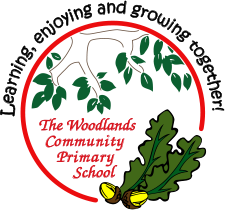 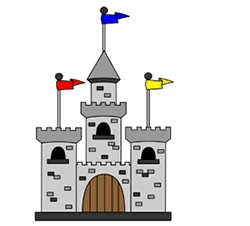 Woodlands Primary School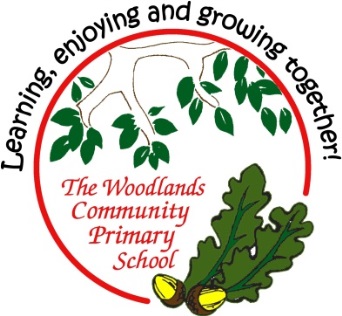 Homework Grid Autumn 2ExpectedWeek 1: Spelling practise: Look, say, cover, write, checkNow choose two of the words to write in a sentence.1. _______________________________________________________________________________________2. _______________________________________________________________________________________Expected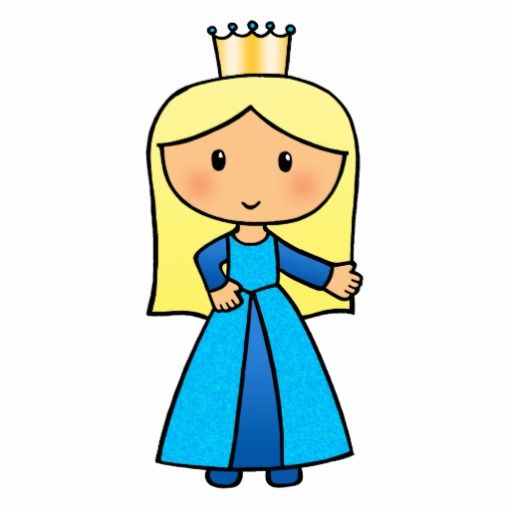 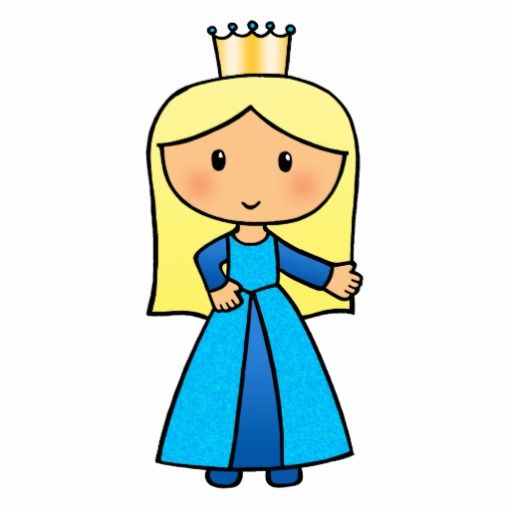 Week 1 Number bonds to 10.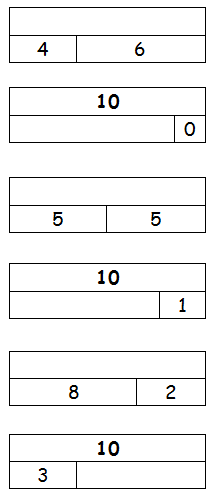 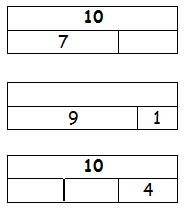 Exceeding ExpectedWeek 1- Ordering the days of the week by writing.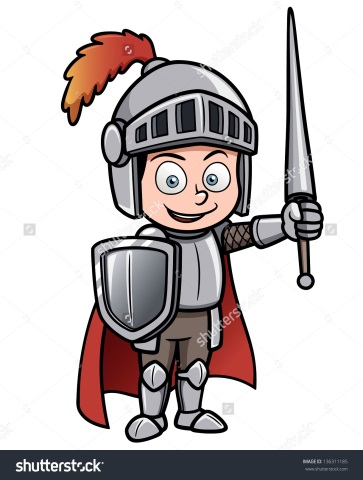 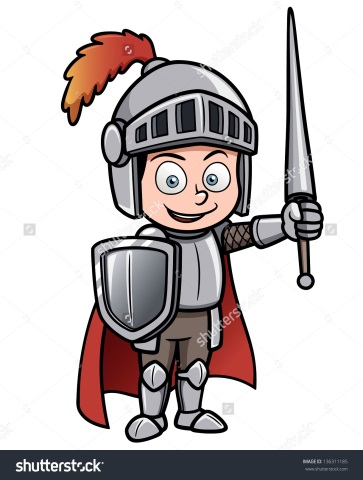 ExpectedWeek 2: Spelling practise: Look, say, cover, write, checkNow choose two of the words to write in a sentence.1. _______________________________________________________________________________________2. _______________________________________________________________________________________ExpectedWeek 2 Number bonds to 10. 5   +            = 10        +  6     = 109    +    1  =          hh7   +            = 10        +  0     = 108   +    2  =          hh6   +            = 10        +  7     = 105    +   5  =          hh2   +            = 10        +  10     = 103    +    7  =          hhExceeding ExpectedWeek 2- Writing the alphabet in the correct order in lower and upper case letters.lower caseUPPER CASE 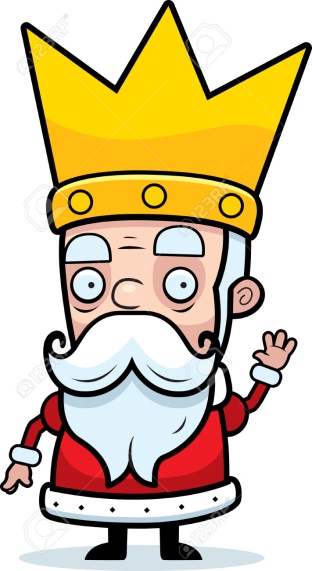 ExpectedWeek 3: Spelling practise: Look, say, cover, write, checkNow choose two of the words to write in a sentence.1. _______________________________________________________________________________________2. _______________________________________________________________________________________ExpectedWeek 3-Number bonds to 20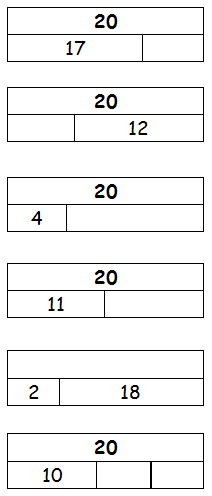 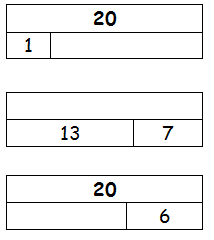 Exceeding ExpectedWeek 3- Telling and writing the time to the nearest hour (o’clock). Write the correct time underneath the clocks.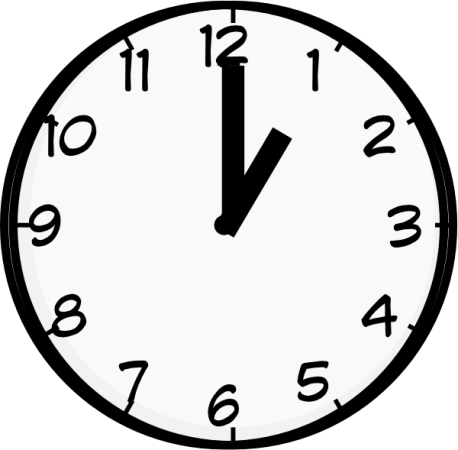 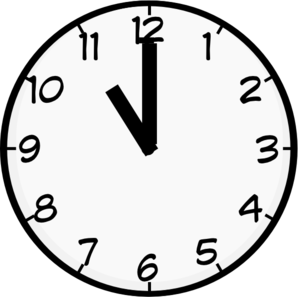 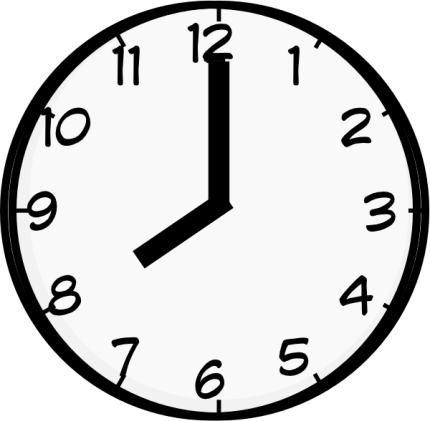 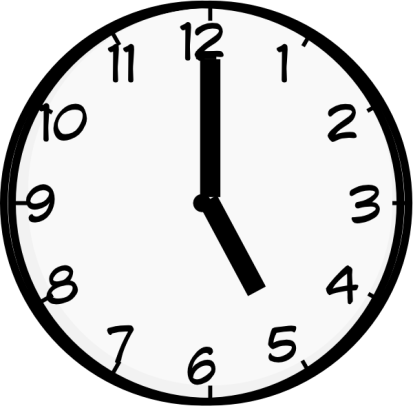 Draw the hands on the clocks to show the correct time.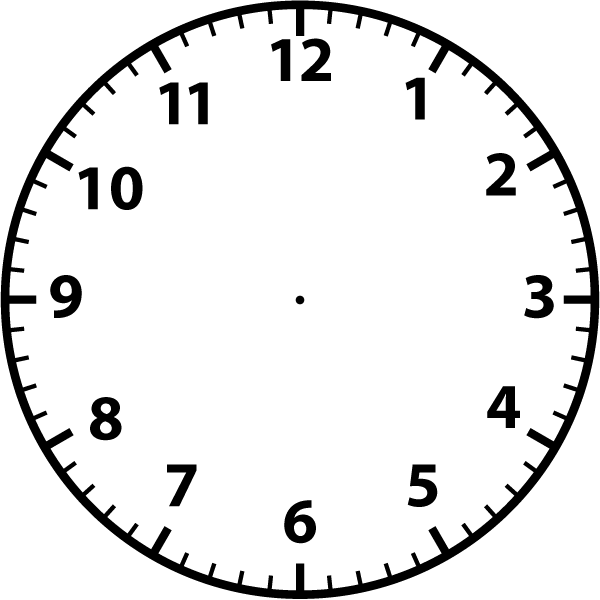              12 o’clock                                2 o’clock                                 4 o’clock                                    10 o’clock ExpectedWeek 4: Spelling practise: Look, say, cover, write, checkNow choose two of the words to write in a sentence.1. _______________________________________________________________________________________2. _______________________________________________________________________________________ExpectedWeek 4-Number bonds to 20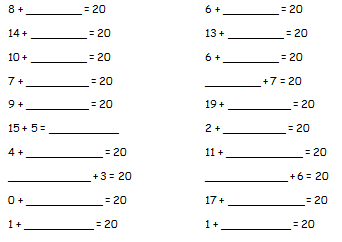 Exceeding ExpectedWeek 4- Unscramble the letters to spell the days of the week correctly.y d a n S u     n M d y a o s u d a T e ys n d W d e e y ay d h r a u s Ta d i r F yS d t r a u y a                    ExpectedWeek 5: Spelling practise: Look, say, cover, write, checkNow choose two of the words to write in a sentence.1. _______________________________________________________________________________________2. _______________________________________________________________________________________ExpectedWeek 5 Number bonds to 20.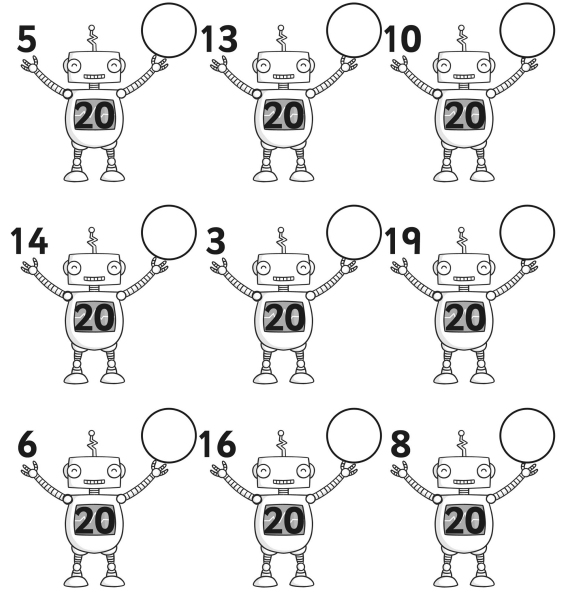 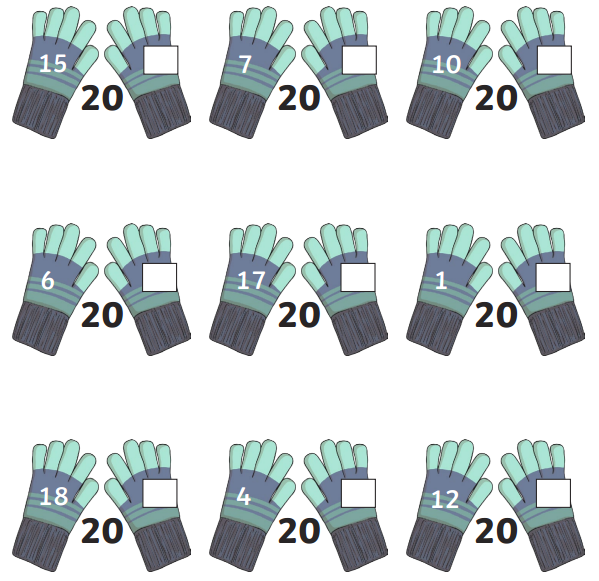 Exceeding ExpectedWeek 5- Telling and writing the time to the nearest half hour (half past). Match the clock to the correct time.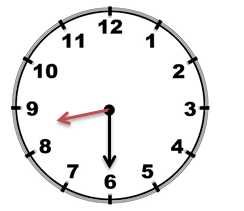 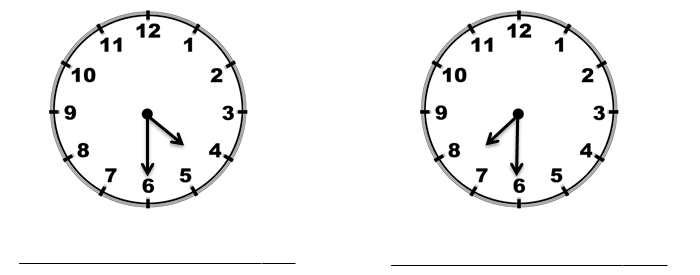 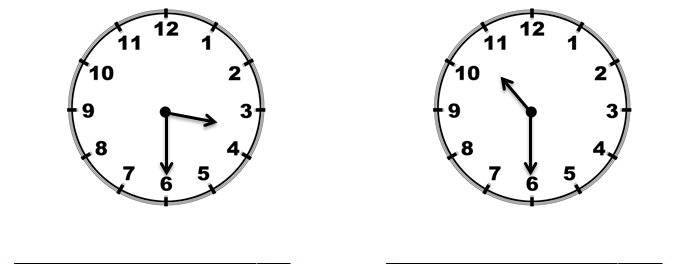 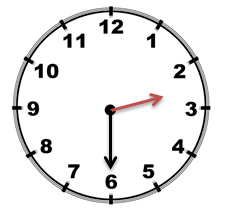 Half past 2 			Half past 8			Half past 4			Half past 10Write the correct time to match the clockExpectedWeek 6: Spelling practise: Look, say, cover, write, checkNow choose two of the words to write in a sentence.1. _______________________________________________________________________________________2. _______________________________________________________________________________________ExpectedWeek 6 Number bonds to 20.15   +            = 20        +  16     = 2019    +    1  =          hh7   +            = 20        +  10     = 208   +    12  =          hh6   +            = 20        +  17     = 2015    +   5  =          hh2   +            = 20        +  10     = 2013    +    7  =          hhExceeding ExpectedWeek 6- Common exception words- Read and apply the correct common exception word to the sentence. Some                          like to play football.                         over here please.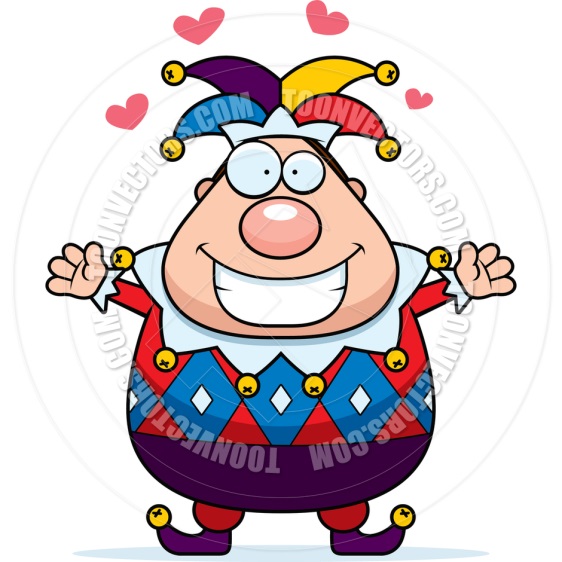 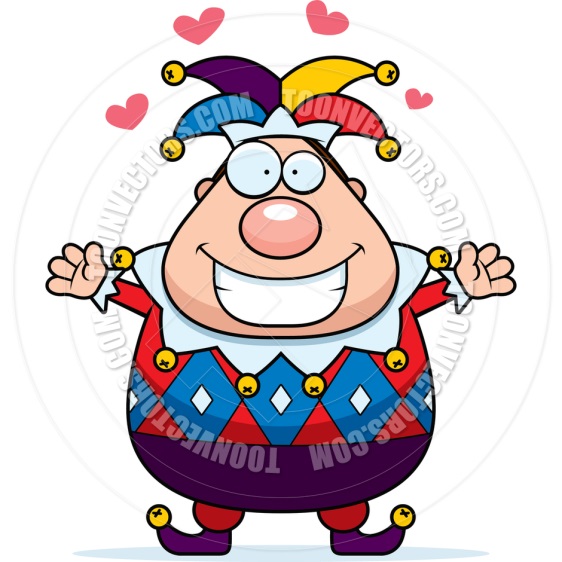 There                some children dancing on the stage. At                     we learn to count and read.I                very happy when I won the race.                    are you going? How are                feeling? Can I have                sweets please?                  was a brown dog in the classroom.ExpectedWeek 7: Spelling practise: Look, say, cover, write, checkNow choose four of the words to write in a sentence.1. _______________________________________________________________________________________2. _______________________________________________________________________________________3. _______________________________________________________________________________________4. _______________________________________________________________________________________ExpectedWeek 7-Number bonds to 20Exceeding ExpectedWeek 7- Answering questions based on the months of the year.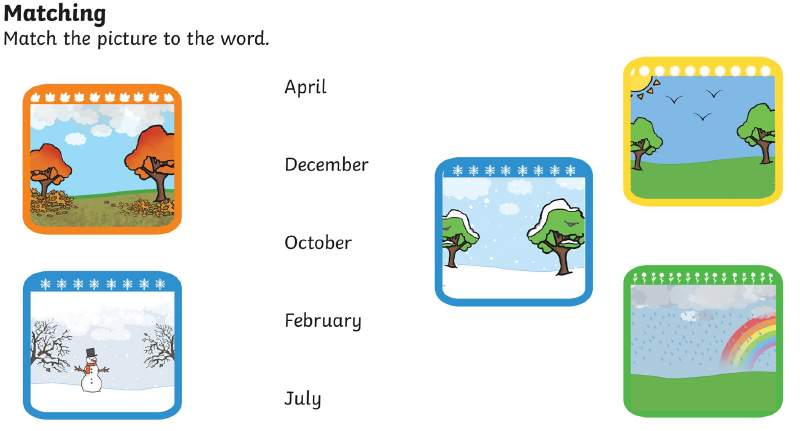 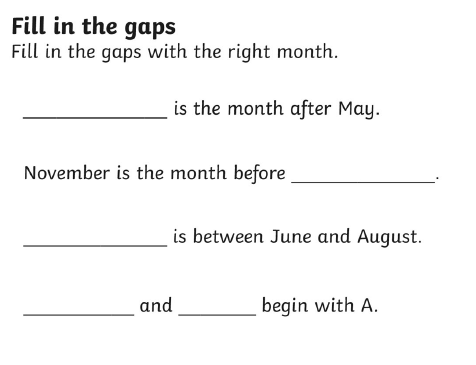 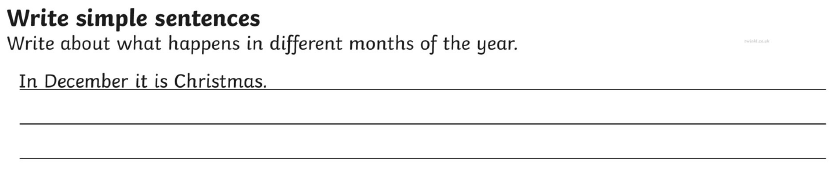 ExpectedExpectedExceeding ExpectedExceeding ExpectedExceeding ExpectedExceeding ExpectedGreater DepthThese need to be carried out every weekThese need to be carried out every weekMathsMathsEnglishEnglishSelect 2 projects from the list below to do over the half termWeek 1Reading at LEAST 3 timesRevisit all spellings from last termComplete number bonds sheet to 10Children to order the days of the week in the correct order.Children to start with Sunday.Select 2 projects from the list below to do over the half termWeek 2Reading at LEAST 3 timesComplete Spelling SheetComplete number bonds sheetto 10Children to write the alphabet in the correct order (Lower and upper case). Ensuring all letters are formed correctly.Create a 3D model castle using junk materials.Research a famous knight, king or queen. You can present you findings how you wish. Visit a castle and take photographs of your trip. Present your findings in a creative way.Research your ‘family name’ coat of arms. Recreate it using a range of materials.Follow a medieval recipe and write a set of instructions to match.Create a timeline for the oldest castles in the UK. Present your findings.Design and make an item of medieval clothing.Week 3Reading at LEAST 3 timesComplete Spelling SheetComplete number bonds sheetto 20Telling the time- o’clockChildren to write the time and draw the hands on the clock.Create a 3D model castle using junk materials.Research a famous knight, king or queen. You can present you findings how you wish. Visit a castle and take photographs of your trip. Present your findings in a creative way.Research your ‘family name’ coat of arms. Recreate it using a range of materials.Follow a medieval recipe and write a set of instructions to match.Create a timeline for the oldest castles in the UK. Present your findings.Design and make an item of medieval clothing.Week 4Reading at LEAST 3 timesComplete Spelling SheetComplete number bonds sheet to 20Children to unscramble the letters to spell the days of the week correctly. Create a 3D model castle using junk materials.Research a famous knight, king or queen. You can present you findings how you wish. Visit a castle and take photographs of your trip. Present your findings in a creative way.Research your ‘family name’ coat of arms. Recreate it using a range of materials.Follow a medieval recipe and write a set of instructions to match.Create a timeline for the oldest castles in the UK. Present your findings.Design and make an item of medieval clothing.Week 5Reading at LEAST 3 timesComplete Spelling SheetComplete number bonds sheetto 20Telling the time- half past.Children to write the time and draw the hands on the clock. Create a 3D model castle using junk materials.Research a famous knight, king or queen. You can present you findings how you wish. Visit a castle and take photographs of your trip. Present your findings in a creative way.Research your ‘family name’ coat of arms. Recreate it using a range of materials.Follow a medieval recipe and write a set of instructions to match.Create a timeline for the oldest castles in the UK. Present your findings.Design and make an item of medieval clothing.Week 6Reading at LEAST 3 timesComplete Spelling Sheet- Revisit any gaps from the last 5 weeks.Complete number bonds sheetto 20Common exception words- Read and apply the correct common exception word to the sentence.Create a 3D model castle using junk materials.Research a famous knight, king or queen. You can present you findings how you wish. Visit a castle and take photographs of your trip. Present your findings in a creative way.Research your ‘family name’ coat of arms. Recreate it using a range of materials.Follow a medieval recipe and write a set of instructions to match.Create a timeline for the oldest castles in the UK. Present your findings.Design and make an item of medieval clothing.Week 7Reading at LEAST 3 timesComplete Spelling Sheet- Revisit any gaps from the last 5 weeks.Complete number bonds sheetto 20Answer the questions based on the months of the yar.Create a 3D model castle using junk materials.Research a famous knight, king or queen. You can present you findings how you wish. Visit a castle and take photographs of your trip. Present your findings in a creative way.Research your ‘family name’ coat of arms. Recreate it using a range of materials.Follow a medieval recipe and write a set of instructions to match.Create a timeline for the oldest castles in the UK. Present your findings.Design and make an item of medieval clothing.LookSayCoverWriteCheckWriteCheckWriteCheckrainwaittrainpaidafraidoiljoincoinpointsoil1010610102101051010901010108SundayLookSayCoverWriteCheckWriteCheckWriteCheckplaywaystaytodaysaysboytoyenjoyannoyroyalLookSayCoverWriteCheckWriteCheckWriteCheckgoalcoachownsnowgrowtoegoesgonoso2020162020220201520201902020208LookSayCoverWriteCheckWriteCheckWriteCheckmeshewebeheseetreegreenmeetweekLookSayCoverWriteCheckWriteCheckWriteCheckseadreammeateachscreamreadheadbreadmeantinsteadLookSayCoverWriteCheckWriteCheckWriteChecklietiepiecriedtrieddriedchieffieldthiefshieldLookSayCoverWriteCheckWriteCheckWriteCheck